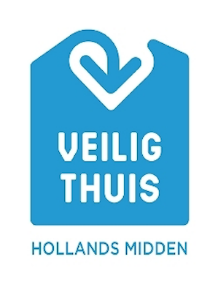 Meldformulier voor professionals Voor het melden van (vermoedens van) kindermishandeling, huiselijk geweld, partnergeweld en ouderenmishandeling.ToelichtingHet kan zijn dat u eerst advies over de situatie wilt. Dat kan telefonisch op telefoonnummer 088 308 3636. U kunt inhoudelijk advies krijgen over wat u zelf nog kunt doen of welke andere mogelijkheden er nog zijn in plaats van een melding. Wanneer u eerder advies heeft ingewonnen bij Veilig Thuis en u gaat nu over tot een melding, vragen wij u er rekening mee te houden dat wij de informatie uit het adviesdossier niet over kunnen nemen ten behoeve van uw melding. De informatie die opgeslagen is in een adviesdossier is niet voor dat doel verzameld, mogelijk niet volledig en niet aan u ter accordering voorgelegd. Voor artsen geldt dat een adviesoverleg met Veilig Thuis voorafgaand aan de melding conform de meldcode KNMG verplicht is. Bij medische problematiek is het mogelijk om een vertrouwensarts te consulteren.InvulinstructieAls u een melding wilt doen, verzoeken wij u om schriftelijk te melden. Het voordeel van een schriftelijke melding is dat u de melding met de cliënt kunt doornemen en dat uw eigen tekst leidend is. U hoeft alleen in te vullen wat u op dit moment weet. Als u meldt, vragen wij u zo volledig mogelijk uw informatie in dit formulier te verwerken. Wij weten dan goed welke informatie u met ons wilt delen in het kader van uw melding.
Belangrijke informatieOns uitgangspunt is om, waar mogelijk, zoveel mogelijk openheid te bieden aan de betrokkenen over wie de melding doet en welke zorgen gemeld zijn. Om die reden vragen wij u om uw zorgen met de betrokkene(n) te bespreken (conform stap 3 van de meldcode) en hen te informeren dat u een melding gaat doen. Als u denkt dat hier een uitzondering van toepassing is, kunt u contact opnemen met Veilig Thuis.De informatie die u in dit meldformulier geeft, wordt opgenomen in het dossier en is ter inzage aan betrokken volwassenen en kinderen boven de 12 jaar. De informatie kan verder gebruikt worden voor vervolgstappen (bijvoorbeeld het inzetten van hulpverlening).Bij vragen/twijfel kunt u bellen met Veilig Thuis voor overleg en advies. Indien Veilig Thuis vragen heeft naar aanleiding van uw ingevulde meldformulier, neemt Veilig Thuis contact met u op. Tel. 088 308 36 36 Wij zijn bereikbaar op werkdagen van 8.30 tot 17.00 uur; buiten kantoortijden krijgt u (voor spoedzaken) de Bereikbaarheidsdienst Veilig Thuis. Let op: Veilig Thuis valt onder de Wet Algemene Verordening Gegevensbescherming. U kunt erop vertrouwen dat wij zorgvuldig en veilig met persoonsgegevens omgaan. Veilig Thuis mailt altijd beveiligd met Zivver, een methode om veilig privacygevoelige informatie en bestanden uit te wisselen. We raden u aan dit meldformulier ook beveiligd naar ons te sturen. Uw gegevensGegevens van degene(n) waarover u zich zorgen maakt en deze melding over doetHartelijk dank voor het invullen!Verzending meldformulierEmail: verstuur het ingevulde formulier, bij voorkeur beveiligd, naar: info@veiligthuishm.nlFax: 088 308 39 50Post: Veilig Thuis, Postbusnummer 121, 2300 AC Leiden 						Na ontvangst van uw melding vindt er een veiligheidsbeoordeling plaats om te bepalen welke vervolgacties er nodig zijn . U krijgt geen bevestiging van Veilig Thuis na het aannemen van de melding. U krijgt van ons telefonisch of per mail een terugkoppeling zodra bepaald is welke dienst wij inzetten. Als we de dienst voorwaarden en vervolg of onderzoek inzetten, dan ontvangt u na afloop van deze dienst een tweede terugkoppeling Als de melding niet wordt aangenomen, nemen wij zo snel mogelijk na ontvangst van de melding contact met u op over de andere mogelijkheden die er zijn om de zorgen aan te pakken en welke rol u hierin mogelijk kunt hebben. Meldformulier professionals 2022 06 29Datum meldingUw naam als melderWerkzaam bij		FunctieTelefoon/ E-mail, bereikbaarheidWet Meldcode huiselijk geweld en kindermishandelingIndien uw beroepsgroep onder de Wet meldcode valt gaan wij er vanuit dat u de stappen van de meldcode heeft gevolgd. Heeft u alle stappen doorlopen? stap 1: In kaart brengen van signalen.  stap 2: Overleg met een collega. Eventueel raadplegen van Veilig Thuis of een deskundige op het gebied van letselduiding.  stap 3: Ga in gesprek met betrokkene(n) om zorgen te bespreken. stap 4: Wegen van de vermoedelijke kindermishandeling en/of huiselijk geweld (incl. afwegingsvragen).  stap 5: Beslissen: afweging 1: is melden noodzakelijk? afweging 2: is hulpverlening (ook) mogelijk?Zie ook https://www.augeo.nl/nl-nl/meldcode/afwegingskader voor de afwegingskaders per beroepsgroep.Inhoud van de melding Situatieomschrijving van de meldingWelke zorgen heeft u? Beschrijf zo concreet mogelijk wat er feitelijk gebeurt/gebeurde op basis van eigen waarneming. Vorm(en) van geweld, ernst, frequentie en duur van de onveiligheid. Herkennen de direct betrokkenen de zorgen? Welke uitleg geven zij bij de signalen? Hebben de betrokkenen behoefte aan hulp? Leidt hulp tot de gewenste resultaten?Sinds wanneer heeft u die zorgen? Beschrijving krachtenWat gaat er goed? Wat kunnen de betrokkenen zelf/hebben de betrokkenen zelf gedaan om de situatie veiliger te maken? Denk ook aan steunfactoren in het formeel en informeel netwerk.Wanneer er u een vermoeden heeft van acute onveiligheid van één of meer directbetrokkenen, neem dan telefonisch contact op met Veilig Thuis (zend hierna alsnog de schriftelijke melding).Hoe beoordeelt u de veiligheid van de directbetrokkenen?Zet een X in het vakje, waarbij: 0 = zeer onveilig, 6 = voldoende veilig en 10 = zeer veiligWat maakt dat u dat cijfer geeft? Wat kan volgens u, de veiligheid op korte termijn naar een 6 brengen?Wat is uw grootste zorg over wat er kan gebeuren als we niets doen? Wanneer zou dat kunnen gebeuren?Kunt u zelf afspraken maken over de directe veiligheid en effectieve hulpverlening bieden/ inzetten?
Zo ja, welke. Of zo niet, hoe komt dat?Wat is de reden dat u nu meldt? Wanneer heeft u de melding besproken met de betrokkenen? Wat was hun reactie?Wat verwacht u (nog) van Veilig Thuis? Wat hoopt u te bereiken?Is er eerder hulpverlening betrokken geweest? Zo ja, welke en met welk resultaat?Contactgegevens huidige zorg/hulp(Zoveel mogelijk relevante naam en adresgegevens van betrokken instanties. Denk aan huisarts, school, kinderopvang en hulpverlenende instanties)Huisarts: School:Wat zijn aandachtspunten in het contact met betrokkenen (bijvoorbeeld: is er agressie te verwachten, is er een tolk noodzakelijk)?Gegevens van elk kind en/of volwassene waarover u zich zorgen maakt (slachtoffer). Zet degene waarover u zich het meest zorgen maakt op 1. Gegevens van elk kind en/of volwassene waarover u zich zorgen maakt (slachtoffer). Zet degene waarover u zich het meest zorgen maakt op 1. Gegevens van elk kind en/of volwassene waarover u zich zorgen maakt (slachtoffer). Zet degene waarover u zich het meest zorgen maakt op 1. Gegevens van elk kind en/of volwassene waarover u zich zorgen maakt (slachtoffer). Zet degene waarover u zich het meest zorgen maakt op 1. Gegevens van elk kind en/of volwassene waarover u zich zorgen maakt (slachtoffer). Zet degene waarover u zich het meest zorgen maakt op 1. 1. Naam kind/volwasseneAdres, postcode, woonpl.Telefoon + email	Geboortedatum + Geslacht jongen/man  meisje/vrouw  anders jongen/man  meisje/vrouw  anders jongen/man  meisje/vrouw  anders2. Naam kind/volwasseneAdres, postcode, woonpl.Telefoon + emailGeboortedatum	 + Geslacht jongen/man  meisje/vrouw  anders jongen/man  meisje/vrouw  anders jongen/man  meisje/vrouw  anders3. Naam kind/volwasseneAdres, postcode, woonpl.Telefoon + emailGeboortedatum	 + Geslacht jongen/man  meisje/vrouw  anders jongen/man  meisje/vrouw  anders jongen/man  meisje/vrouw  andersNog meer slachtoffers? nee  ja, nl. …….. aantal personen nee  ja, nl. …….. aantal personen nee  ja, nl. …….. aantal personen nee  ja, nl. …….. aantal personenGegevens van overige gezinsleden/leden van huishouden. Gegevens van overige gezinsleden/leden van huishouden. Gegevens van overige gezinsleden/leden van huishouden. Gegevens van overige gezinsleden/leden van huishouden. Gegevens van overige gezinsleden/leden van huishouden. 1. Naam Adres,postcode, woonpl.Relatie tot gemelde persoon 1:Relatie tot gemelde persoon 1:Telefoon + email vader/moederjuridisch gezag? ja nee  vader/moederjuridisch gezag? ja nee  echtgeno(o)te/partner broer/zus anders, nl…………Geboortedatum		 vader/moederjuridisch gezag? ja nee  vader/moederjuridisch gezag? ja nee  echtgeno(o)te/partner broer/zus anders, nl…………Geslacht jongen/man  meisje/vrouw anders vader/moederjuridisch gezag? ja nee  vader/moederjuridisch gezag? ja nee  echtgeno(o)te/partner broer/zus anders, nl…………2. Naam Adres,postcode, woonpl.Relatie tot gemelde persoon 1:Relatie tot gemelde persoon 1:Telefoon + email vader/moederjuridisch gezag? ja nee vader/moederjuridisch gezag? ja nee echtgeno(o)te/partner broer/zus anders, nl…………Geboortedatum		 vader/moederjuridisch gezag? ja nee vader/moederjuridisch gezag? ja nee echtgeno(o)te/partner broer/zus anders, nl…………Geslacht jongen/man  meisje/vrouw anders vader/moederjuridisch gezag? ja nee vader/moederjuridisch gezag? ja nee echtgeno(o)te/partner broer/zus anders, nl…………3. NaamAdres,postcode, woonpl.Relatie tot gemelde persoon 1:Relatie tot gemelde persoon 1:Telefoon + email vader/moederJuridisch gezag? ja nee vader/moederJuridisch gezag? ja nee echtgeno(o)te/partner broer/zus anders, nl…………….Geboortedatum vader/moederJuridisch gezag? ja nee vader/moederJuridisch gezag? ja nee echtgeno(o)te/partner broer/zus anders, nl…………….Geslacht jongen/man  meisje/vrouw anders vader/moederJuridisch gezag? ja nee vader/moederJuridisch gezag? ja nee echtgeno(o)te/partner broer/zus anders, nl…………….Nog meer gezinsleden? nee  ja, nl. ……..aantal personen nee  ja, nl. ……..aantal personen nee  ja, nl. ……..aantal personen nee  ja, nl. ……..aantal personenMedische factorenZijn er medische factoren die van belang kunnen zijn? Zoals eerdere diagnoses, actuele klachten, medicijngebruik, aanvullend onderzoek (LAB, beeldvorming, top-teenonderzoek en/of behandeling).Zijn er medische factoren die van belang kunnen zijn? Zoals eerdere diagnoses, actuele klachten, medicijngebruik, aanvullend onderzoek (LAB, beeldvorming, top-teenonderzoek en/of behandeling).Zijn er medische factoren die van belang kunnen zijn? Zoals eerdere diagnoses, actuele klachten, medicijngebruik, aanvullend onderzoek (LAB, beeldvorming, top-teenonderzoek en/of behandeling).Zijn er medische factoren die van belang kunnen zijn? Zoals eerdere diagnoses, actuele klachten, medicijngebruik, aanvullend onderzoek (LAB, beeldvorming, top-teenonderzoek en/of behandeling).